Leadership Development Day 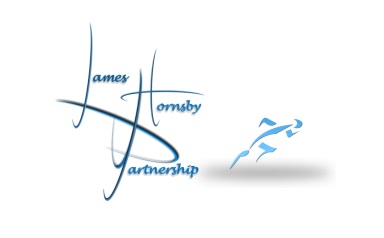 Monday 5th October 2015 @ James HornsbyOn Monday the 5th October, students from Greensted, Phoenix, Millhouse and St Anne line had the chance to learn how to organise, plan and deliver sports related sessions to groups of 14-16 pupils. The groups were mixed with students from different schools making them work with new people and put them out of there comfort zone.The morning was planning and delivering a technical session in groups of 6/7. The 3 sports that the groups had to work with were football, basketball and dodgeball. The afternoon session after lunch was delivering and organising a competition. They had to work together to organise teams, fixtures, pitches, referees etc. to make the competition run successfully.The pictures below show the students working hard planning, organising and co-ordinating.     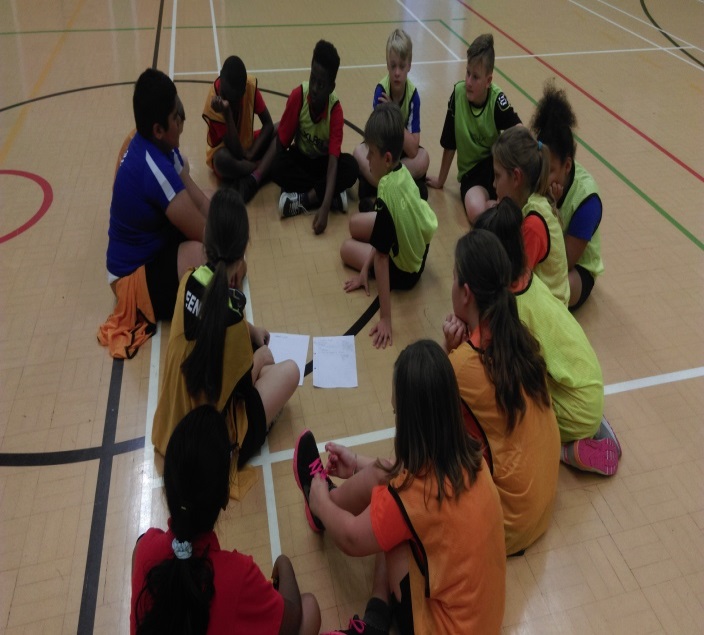 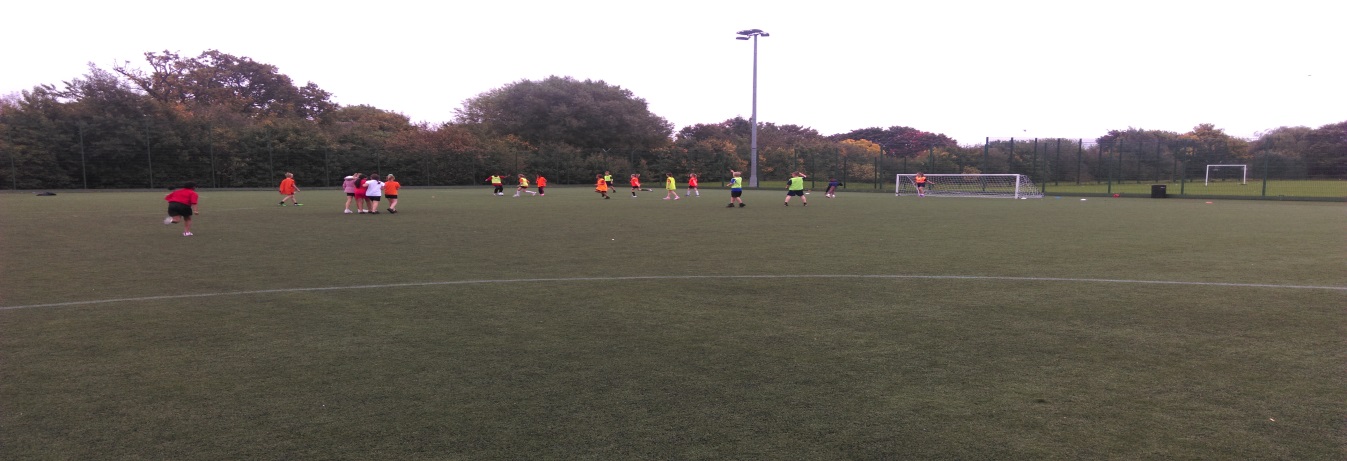 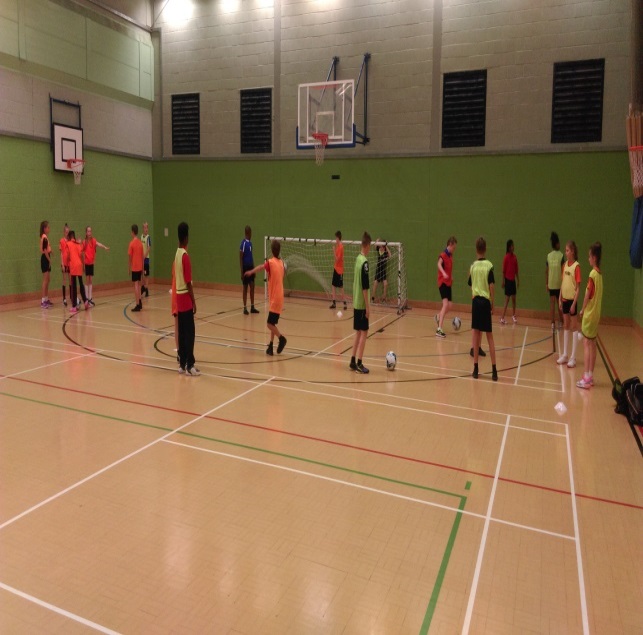 